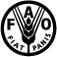 Food and Agriculture organization of the United NationsTerms of Reference for Consultant  /PSA   Minimum number of years of relevant experience required:  1yr 	     5yrs    	12+yrs    Name:Job Title:Job Title:Computer Information System SpecialistComputer Information System SpecialistComputer Information System SpecialistComputer Information System SpecialistComputer Information System SpecialistComputer Information System SpecialistComputer Information System SpecialistComputer Information System SpecialistComputer Information System SpecialistComputer Information System SpecialistDivision/Department:Division/Department:Division/Department:Division/Department:Division/Department:ESS/ESESS/ESESS/ESESS/ESESS/ESESS/ESESS/ESProgramme/Project Number:Programme/Project Number:Programme/Project Number:Programme/Project Number:Programme/Project Number:Programme/Project Number:GF.ESSDD.RA20401030000GF.ESSDD.RA20401030000GF.ESSDD.RA20401030000GF.ESSDD.RA20401030000GF.ESSDD.RA20401030000GF.ESSDD.RA20401030000Location:Location:Rome HQRome HQRome HQRome HQRome HQRome HQRome HQRome HQRome HQRome HQExpected Start Date of Assignment:Expected Start Date of Assignment:Expected Start Date of Assignment:Expected Start Date of Assignment:Expected Start Date of Assignment:Expected Start Date of Assignment:Expected Start Date of Assignment:Jun 15 2015Duration:Duration:Dec 31 2015Dec 31 2015Reports to:Reports to:Reports to:Francesco N. TubielloFrancesco N. TubielloFrancesco N. TubielloFrancesco N. TubielloTitle:Senior StatisticianSenior StatisticianSenior StatisticianGeneral Description of task(s) and objectives to be achievedGeneral Description of task(s) and objectives to be achievedGeneral Description of task(s) and objectives to be achievedGeneral Description of task(s) and objectives to be achievedGeneral Description of task(s) and objectives to be achievedGeneral Description of task(s) and objectives to be achievedGeneral Description of task(s) and objectives to be achievedGeneral Description of task(s) and objectives to be achievedGeneral Description of task(s) and objectives to be achievedGeneral Description of task(s) and objectives to be achievedGeneral Description of task(s) and objectives to be achievedGeneral Description of task(s) and objectives to be achievedUnder the overall supervision of the Senior Statistician, and in coordination with the relevant Statistical Clerks of the ESS-ENV Team, FAOSTAT IT Team and other relevant ESS staff, the consultant will:Automatize the despatch of Environmental Team Questionnaires (Fertilizer Questionnaire, Pesticide Use Questionnaire and Land and Irrigation Questionnaire) generating all required emails in Outlook:Review of country contact address list,Link country name and addresses (to and various ccs),Include Subject title, attach relative questionnaire and cover letter of request in four languages.Link FAO Rep name and email from COIN to country list.Automate trade data download from UN-COMTRADE dataset into the new Working System/or file ready to be uploaded on to FAOSTAT. Including calculation of mirror trade that it is used for estimating missing data. This task is to be performed in collaboration with relevant ESS Teams leading the SWS work, and capitalizes on work on trade data already performed to date.Elaborate system for automation of procedures aimed at facilitating data extraction from questionnaires and questionnaire analysis, including response rates (e.g. , to prepare reports for AFCAS, APCAS and IICA):Response rate of Fertilizer, Pesticides Use, and Land and Irrigation Questionnaire,Rate of Official Data per Domain in FAOSTATUnder the overall supervision of the Senior Statistician, and in coordination with the relevant Statistical Clerks of the ESS-ENV Team, FAOSTAT IT Team and other relevant ESS staff, the consultant will:Automatize the despatch of Environmental Team Questionnaires (Fertilizer Questionnaire, Pesticide Use Questionnaire and Land and Irrigation Questionnaire) generating all required emails in Outlook:Review of country contact address list,Link country name and addresses (to and various ccs),Include Subject title, attach relative questionnaire and cover letter of request in four languages.Link FAO Rep name and email from COIN to country list.Automate trade data download from UN-COMTRADE dataset into the new Working System/or file ready to be uploaded on to FAOSTAT. Including calculation of mirror trade that it is used for estimating missing data. This task is to be performed in collaboration with relevant ESS Teams leading the SWS work, and capitalizes on work on trade data already performed to date.Elaborate system for automation of procedures aimed at facilitating data extraction from questionnaires and questionnaire analysis, including response rates (e.g. , to prepare reports for AFCAS, APCAS and IICA):Response rate of Fertilizer, Pesticides Use, and Land and Irrigation Questionnaire,Rate of Official Data per Domain in FAOSTATUnder the overall supervision of the Senior Statistician, and in coordination with the relevant Statistical Clerks of the ESS-ENV Team, FAOSTAT IT Team and other relevant ESS staff, the consultant will:Automatize the despatch of Environmental Team Questionnaires (Fertilizer Questionnaire, Pesticide Use Questionnaire and Land and Irrigation Questionnaire) generating all required emails in Outlook:Review of country contact address list,Link country name and addresses (to and various ccs),Include Subject title, attach relative questionnaire and cover letter of request in four languages.Link FAO Rep name and email from COIN to country list.Automate trade data download from UN-COMTRADE dataset into the new Working System/or file ready to be uploaded on to FAOSTAT. Including calculation of mirror trade that it is used for estimating missing data. This task is to be performed in collaboration with relevant ESS Teams leading the SWS work, and capitalizes on work on trade data already performed to date.Elaborate system for automation of procedures aimed at facilitating data extraction from questionnaires and questionnaire analysis, including response rates (e.g. , to prepare reports for AFCAS, APCAS and IICA):Response rate of Fertilizer, Pesticides Use, and Land and Irrigation Questionnaire,Rate of Official Data per Domain in FAOSTATUnder the overall supervision of the Senior Statistician, and in coordination with the relevant Statistical Clerks of the ESS-ENV Team, FAOSTAT IT Team and other relevant ESS staff, the consultant will:Automatize the despatch of Environmental Team Questionnaires (Fertilizer Questionnaire, Pesticide Use Questionnaire and Land and Irrigation Questionnaire) generating all required emails in Outlook:Review of country contact address list,Link country name and addresses (to and various ccs),Include Subject title, attach relative questionnaire and cover letter of request in four languages.Link FAO Rep name and email from COIN to country list.Automate trade data download from UN-COMTRADE dataset into the new Working System/or file ready to be uploaded on to FAOSTAT. Including calculation of mirror trade that it is used for estimating missing data. This task is to be performed in collaboration with relevant ESS Teams leading the SWS work, and capitalizes on work on trade data already performed to date.Elaborate system for automation of procedures aimed at facilitating data extraction from questionnaires and questionnaire analysis, including response rates (e.g. , to prepare reports for AFCAS, APCAS and IICA):Response rate of Fertilizer, Pesticides Use, and Land and Irrigation Questionnaire,Rate of Official Data per Domain in FAOSTATUnder the overall supervision of the Senior Statistician, and in coordination with the relevant Statistical Clerks of the ESS-ENV Team, FAOSTAT IT Team and other relevant ESS staff, the consultant will:Automatize the despatch of Environmental Team Questionnaires (Fertilizer Questionnaire, Pesticide Use Questionnaire and Land and Irrigation Questionnaire) generating all required emails in Outlook:Review of country contact address list,Link country name and addresses (to and various ccs),Include Subject title, attach relative questionnaire and cover letter of request in four languages.Link FAO Rep name and email from COIN to country list.Automate trade data download from UN-COMTRADE dataset into the new Working System/or file ready to be uploaded on to FAOSTAT. Including calculation of mirror trade that it is used for estimating missing data. This task is to be performed in collaboration with relevant ESS Teams leading the SWS work, and capitalizes on work on trade data already performed to date.Elaborate system for automation of procedures aimed at facilitating data extraction from questionnaires and questionnaire analysis, including response rates (e.g. , to prepare reports for AFCAS, APCAS and IICA):Response rate of Fertilizer, Pesticides Use, and Land and Irrigation Questionnaire,Rate of Official Data per Domain in FAOSTATUnder the overall supervision of the Senior Statistician, and in coordination with the relevant Statistical Clerks of the ESS-ENV Team, FAOSTAT IT Team and other relevant ESS staff, the consultant will:Automatize the despatch of Environmental Team Questionnaires (Fertilizer Questionnaire, Pesticide Use Questionnaire and Land and Irrigation Questionnaire) generating all required emails in Outlook:Review of country contact address list,Link country name and addresses (to and various ccs),Include Subject title, attach relative questionnaire and cover letter of request in four languages.Link FAO Rep name and email from COIN to country list.Automate trade data download from UN-COMTRADE dataset into the new Working System/or file ready to be uploaded on to FAOSTAT. Including calculation of mirror trade that it is used for estimating missing data. This task is to be performed in collaboration with relevant ESS Teams leading the SWS work, and capitalizes on work on trade data already performed to date.Elaborate system for automation of procedures aimed at facilitating data extraction from questionnaires and questionnaire analysis, including response rates (e.g. , to prepare reports for AFCAS, APCAS and IICA):Response rate of Fertilizer, Pesticides Use, and Land and Irrigation Questionnaire,Rate of Official Data per Domain in FAOSTATUnder the overall supervision of the Senior Statistician, and in coordination with the relevant Statistical Clerks of the ESS-ENV Team, FAOSTAT IT Team and other relevant ESS staff, the consultant will:Automatize the despatch of Environmental Team Questionnaires (Fertilizer Questionnaire, Pesticide Use Questionnaire and Land and Irrigation Questionnaire) generating all required emails in Outlook:Review of country contact address list,Link country name and addresses (to and various ccs),Include Subject title, attach relative questionnaire and cover letter of request in four languages.Link FAO Rep name and email from COIN to country list.Automate trade data download from UN-COMTRADE dataset into the new Working System/or file ready to be uploaded on to FAOSTAT. Including calculation of mirror trade that it is used for estimating missing data. This task is to be performed in collaboration with relevant ESS Teams leading the SWS work, and capitalizes on work on trade data already performed to date.Elaborate system for automation of procedures aimed at facilitating data extraction from questionnaires and questionnaire analysis, including response rates (e.g. , to prepare reports for AFCAS, APCAS and IICA):Response rate of Fertilizer, Pesticides Use, and Land and Irrigation Questionnaire,Rate of Official Data per Domain in FAOSTATUnder the overall supervision of the Senior Statistician, and in coordination with the relevant Statistical Clerks of the ESS-ENV Team, FAOSTAT IT Team and other relevant ESS staff, the consultant will:Automatize the despatch of Environmental Team Questionnaires (Fertilizer Questionnaire, Pesticide Use Questionnaire and Land and Irrigation Questionnaire) generating all required emails in Outlook:Review of country contact address list,Link country name and addresses (to and various ccs),Include Subject title, attach relative questionnaire and cover letter of request in four languages.Link FAO Rep name and email from COIN to country list.Automate trade data download from UN-COMTRADE dataset into the new Working System/or file ready to be uploaded on to FAOSTAT. Including calculation of mirror trade that it is used for estimating missing data. This task is to be performed in collaboration with relevant ESS Teams leading the SWS work, and capitalizes on work on trade data already performed to date.Elaborate system for automation of procedures aimed at facilitating data extraction from questionnaires and questionnaire analysis, including response rates (e.g. , to prepare reports for AFCAS, APCAS and IICA):Response rate of Fertilizer, Pesticides Use, and Land and Irrigation Questionnaire,Rate of Official Data per Domain in FAOSTATUnder the overall supervision of the Senior Statistician, and in coordination with the relevant Statistical Clerks of the ESS-ENV Team, FAOSTAT IT Team and other relevant ESS staff, the consultant will:Automatize the despatch of Environmental Team Questionnaires (Fertilizer Questionnaire, Pesticide Use Questionnaire and Land and Irrigation Questionnaire) generating all required emails in Outlook:Review of country contact address list,Link country name and addresses (to and various ccs),Include Subject title, attach relative questionnaire and cover letter of request in four languages.Link FAO Rep name and email from COIN to country list.Automate trade data download from UN-COMTRADE dataset into the new Working System/or file ready to be uploaded on to FAOSTAT. Including calculation of mirror trade that it is used for estimating missing data. This task is to be performed in collaboration with relevant ESS Teams leading the SWS work, and capitalizes on work on trade data already performed to date.Elaborate system for automation of procedures aimed at facilitating data extraction from questionnaires and questionnaire analysis, including response rates (e.g. , to prepare reports for AFCAS, APCAS and IICA):Response rate of Fertilizer, Pesticides Use, and Land and Irrigation Questionnaire,Rate of Official Data per Domain in FAOSTATUnder the overall supervision of the Senior Statistician, and in coordination with the relevant Statistical Clerks of the ESS-ENV Team, FAOSTAT IT Team and other relevant ESS staff, the consultant will:Automatize the despatch of Environmental Team Questionnaires (Fertilizer Questionnaire, Pesticide Use Questionnaire and Land and Irrigation Questionnaire) generating all required emails in Outlook:Review of country contact address list,Link country name and addresses (to and various ccs),Include Subject title, attach relative questionnaire and cover letter of request in four languages.Link FAO Rep name and email from COIN to country list.Automate trade data download from UN-COMTRADE dataset into the new Working System/or file ready to be uploaded on to FAOSTAT. Including calculation of mirror trade that it is used for estimating missing data. This task is to be performed in collaboration with relevant ESS Teams leading the SWS work, and capitalizes on work on trade data already performed to date.Elaborate system for automation of procedures aimed at facilitating data extraction from questionnaires and questionnaire analysis, including response rates (e.g. , to prepare reports for AFCAS, APCAS and IICA):Response rate of Fertilizer, Pesticides Use, and Land and Irrigation Questionnaire,Rate of Official Data per Domain in FAOSTATUnder the overall supervision of the Senior Statistician, and in coordination with the relevant Statistical Clerks of the ESS-ENV Team, FAOSTAT IT Team and other relevant ESS staff, the consultant will:Automatize the despatch of Environmental Team Questionnaires (Fertilizer Questionnaire, Pesticide Use Questionnaire and Land and Irrigation Questionnaire) generating all required emails in Outlook:Review of country contact address list,Link country name and addresses (to and various ccs),Include Subject title, attach relative questionnaire and cover letter of request in four languages.Link FAO Rep name and email from COIN to country list.Automate trade data download from UN-COMTRADE dataset into the new Working System/or file ready to be uploaded on to FAOSTAT. Including calculation of mirror trade that it is used for estimating missing data. This task is to be performed in collaboration with relevant ESS Teams leading the SWS work, and capitalizes on work on trade data already performed to date.Elaborate system for automation of procedures aimed at facilitating data extraction from questionnaires and questionnaire analysis, including response rates (e.g. , to prepare reports for AFCAS, APCAS and IICA):Response rate of Fertilizer, Pesticides Use, and Land and Irrigation Questionnaire,Rate of Official Data per Domain in FAOSTATUnder the overall supervision of the Senior Statistician, and in coordination with the relevant Statistical Clerks of the ESS-ENV Team, FAOSTAT IT Team and other relevant ESS staff, the consultant will:Automatize the despatch of Environmental Team Questionnaires (Fertilizer Questionnaire, Pesticide Use Questionnaire and Land and Irrigation Questionnaire) generating all required emails in Outlook:Review of country contact address list,Link country name and addresses (to and various ccs),Include Subject title, attach relative questionnaire and cover letter of request in four languages.Link FAO Rep name and email from COIN to country list.Automate trade data download from UN-COMTRADE dataset into the new Working System/or file ready to be uploaded on to FAOSTAT. Including calculation of mirror trade that it is used for estimating missing data. This task is to be performed in collaboration with relevant ESS Teams leading the SWS work, and capitalizes on work on trade data already performed to date.Elaborate system for automation of procedures aimed at facilitating data extraction from questionnaires and questionnaire analysis, including response rates (e.g. , to prepare reports for AFCAS, APCAS and IICA):Response rate of Fertilizer, Pesticides Use, and Land and Irrigation Questionnaire,Rate of Official Data per Domain in FAOSTATkey performance indicatorskey performance indicatorskey performance indicatorskey performance indicatorskey performance indicatorskey performance indicatorskey performance indicatorskey performance indicatorskey performance indicatorskey performance indicatorskey performance indicatorskey performance indicatorsExpected Outputs:Expected Outputs:Expected Outputs:Expected Outputs:Expected Outputs:Expected Outputs:Expected Outputs:Expected Outputs:Expected Outputs:Expected Outputs:Expected Outputs:Required Completion Date:Emails for  questionnaires dispatch automatic generatedUN COMTRADE data download and automation of data analysis tools (e.g. mirror trade) implementedSystem for extraction of information from questionnaires and data quality from FAOSTAT implementedEmails for  questionnaires dispatch automatic generatedUN COMTRADE data download and automation of data analysis tools (e.g. mirror trade) implementedSystem for extraction of information from questionnaires and data quality from FAOSTAT implementedEmails for  questionnaires dispatch automatic generatedUN COMTRADE data download and automation of data analysis tools (e.g. mirror trade) implementedSystem for extraction of information from questionnaires and data quality from FAOSTAT implementedEmails for  questionnaires dispatch automatic generatedUN COMTRADE data download and automation of data analysis tools (e.g. mirror trade) implementedSystem for extraction of information from questionnaires and data quality from FAOSTAT implementedEmails for  questionnaires dispatch automatic generatedUN COMTRADE data download and automation of data analysis tools (e.g. mirror trade) implementedSystem for extraction of information from questionnaires and data quality from FAOSTAT implementedEmails for  questionnaires dispatch automatic generatedUN COMTRADE data download and automation of data analysis tools (e.g. mirror trade) implementedSystem for extraction of information from questionnaires and data quality from FAOSTAT implementedEmails for  questionnaires dispatch automatic generatedUN COMTRADE data download and automation of data analysis tools (e.g. mirror trade) implementedSystem for extraction of information from questionnaires and data quality from FAOSTAT implementedEmails for  questionnaires dispatch automatic generatedUN COMTRADE data download and automation of data analysis tools (e.g. mirror trade) implementedSystem for extraction of information from questionnaires and data quality from FAOSTAT implementedEmails for  questionnaires dispatch automatic generatedUN COMTRADE data download and automation of data analysis tools (e.g. mirror trade) implementedSystem for extraction of information from questionnaires and data quality from FAOSTAT implementedEmails for  questionnaires dispatch automatic generatedUN COMTRADE data download and automation of data analysis tools (e.g. mirror trade) implementedSystem for extraction of information from questionnaires and data quality from FAOSTAT implementedEmails for  questionnaires dispatch automatic generatedUN COMTRADE data download and automation of data analysis tools (e.g. mirror trade) implementedSystem for extraction of information from questionnaires and data quality from FAOSTAT implementedAug 31 2015Oct 31 2015Dec 15 2015